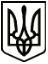 МЕНСЬКА МІСЬКА РАДА(вісімнадцята сесія восьмого скликання)РІШЕННЯ21 квітня 2022 року	м. Мена	№ 135 Про внесення змін до договорів оренди землі  укладених з ТОВ «МЕНА-АВАНГАРД»Розглянувши клопотання генерального директора ТОВ «МЕНА-АВАНГАРД» Є.І. Узунова щодо внесення змін до Договорів оренди землі укладених між Менською міською радою та ТОВ «МЕНА-АВАНГАРД», а саме зміни виду використання земельних угідь «сіножаті» та «пасовища» на «ріллю», відповідно до Витягів з Державного земельного кадастру про земельні ділянки та розроблених проєктів землеустрою, що забезпечує еколого-економічного обґрунтування сівозміни та впорядкування угідь на земельних ділянках, що знаходяться у користуванні ТОВ «МЕНА-АВАНГАРД» на території Менської міської територіальної громади, керуючись ст. ст. 12, 93, 116, 123, 124 Земельного кодексу України, ст. 26 Закону України «Про місцеве самоврядування в Україні», ст.33 Закону України «Про оренду землі», Менська міська рада ВИРІШИЛА:Змінити вид використання земельних угідь «сіножаті» та «пасовище» на вид використання земельних угідь «рілля», відповідно до витягів з Державного земельного кадастру про земельні ділянки та здійснити перерахунок річного розрахунку орендної плати, застосувавши нормативну грошову оцінку земельних ділянок за видом використання «рілля», шляхом укладання додаткових угод про внесення вищезазначених змін до Договорів оренди землі укладених з ТОВ «МЕНА-АВАНГАРД»:від 24.06.2021 року, номер запису про інше речове право 42781130, на земельну ділянку площею 4,7971 га кадастровий номер 7423055700:07:000:0898 на території Менської міської територіальної громади за межами населеного пункту смт Макошине;від 24.06.2021 року, номер запису про інше речове право 42780668, на земельну ділянку площею 5,0613 га кадастровий номер 7423055700:07:000:0900 на території Менської міської територіальної громади за межами населеного пункту смт Макошине;від 14.07.2021 року, номер запису про інше речове право 43092442 на земельну ділянку площею 11,7155 га кадастровий номер 7423085000:07:000:0551 на території Менської міської територіальної громади за межами населеного пункту села Куковичі;від 14.07.2021 року, номер запису про інше речове право 43092303 на земельну ділянку площею 9,9994 га кадастровий номер 7423085000:08:000:1439 на території Менської міської територіальної громади за межами населеного пункту села Куковичі;від 13.05.2021 року, номер запису про інше речове право 42146911 на земельну ділянку площею 22,4886 га кадастровий номер 7423085900:08:000:0904 на території Менської міської територіальної громади за межами населеного пункту села Ліски;від 13.05.2021 року, номер запису про інше речове право 42148136 на земельну ділянку площею 5,3780 га кадастровий номер 7423085900:08:000:0906 на території Менської міської територіальної громади за межами населеного пункту села Ліски;від 13.05.2021 року, номер запису про інше речове право 42146507 на земельну ділянку площею 6,2180 га кадастровий номер 7423085900:08:000:0900 на території Менської міської територіальної громади за межами населеного пункту села Ліски;від 26.05.2021 року, номер запису про інше речове право 42351143 на земельну ділянку площею 2,1586 га кадастровий номер 7423085900:08:000:0353 на території Менської міської територіальної громади за межами населеного пункту села Ліски;від 13.05.2021 року, номер запису про інше речове право 42148557 на земельну ділянку площею 7,5787 га кадастровий номер 7423085900:08:000:0939 на території Менської міської територіальної громади за межами населеного пункту села Ліски;від 26.05.2021 року, номер запису про інше речове право 42356583 на земельну ділянку площею 7,1766 га кадастровий номер 7423083500:03:000:1310 на території Менської міської територіальної громади за межами населеного пункту села Дягова;від 13.05.2021 року, номер запису про інше речове право 42148833 на земельну ділянку площею 4,8856 га кадастровий номер 7423083500:03:000:1610 на території Менської міської територіальної громади за межами населеного пункту села Дягова.2. ТОВ «Мена-Авангард» укласти відповідні додаткові угоди до договорів оренди землі зазначених у п.1 даного рішення.Контроль за виконанням рішення покласти на постійну комісію з питань містобудування, будівництва, земельних відносин та охорони природи, згідно до регламенту роботи Менської міської ради восьмого скликання та на першого заступника міського голови О.Л. Неберу.Міський голова	Геннадій ПРИМАКОВ